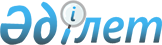 "ҚазАгро" ұлттық басқарушы холдингі" акционерлiк қоғамы Директорлар кеңесiнiң құрамы туралы" Қазақстан Республикасы Yкiметiнiң 2006 жылғы 26 желтоқсандағы № 1287 қаулысына өзгерiс енгiзу туралы
					
			Күшін жойған
			
			
		
					Қазақстан Республикасы Үкіметінің 2011 жылғы 23 қыркүйектегі № 1093 қаулысы. Күші жойылды - Қазақстан Республикасы Үкіметінің 2014 жылғы 18 сәуірдегі № 377 қаулысымен

      Ескерту. Күші жойылды - ҚР Үкіметінің 18.04.2014 N 377 қаулысымен.      Қазақстан Республикасының Үкiметi ҚАУЛЫ ЕТЕДI:



      1. «ҚазАгро» ұлттық басқарушы холдингі» акционерлiк қоғамы Директорлар кеңесiнiң құрамы туралы» Қазақстан Республикасы Үкіметінің 2006 жылғы 26 желтоқсандағы № 1287 қаулысына мынадай өзгеріс енгізілсін:



      көрсетілген қаулыға қосымшада:



      мына:«Бишімбаев                 - Қазақстан Республикасының Экономикалық

Қуандық Уәлиханұлы           даму және сауда вице-министрі»       

деген жол мынадай редакцияда жазылсын:«Ескендіров                - Қазақстан Республикасының Экономикалық

Абай Мұқашұлы                даму және сауда вице-министрі».

      2. Осы қаулы қол қойылған күнінен бастап қолданысқа енгізiледi.      Қазақстан Республикасының

      Премьер-Министрі                           К. Мәсімов
					© 2012. Қазақстан Республикасы Әділет министрлігінің «Қазақстан Республикасының Заңнама және құқықтық ақпарат институты» ШЖҚ РМК
				